ČISTILNA AKCIJA 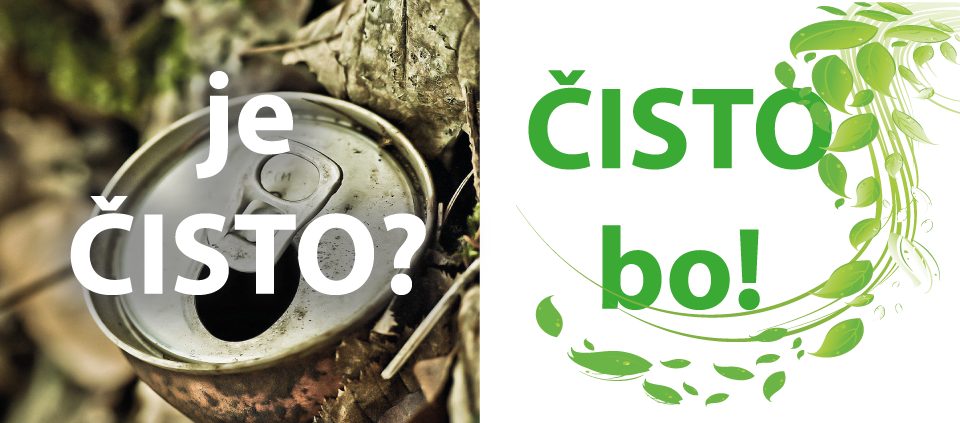 OBČINE METLIKAsobota, 25. marecKrajevna skupnost GRADAC. Zbor v Gradacu ob 8.00 uri.Ribiška družina METLIKA. Zbor pred ribnikom v Prilozju ob 8.00 uri.nedelja, 26. marecKrajevna skupnost DOBRAVICE. Zbor pred gasilskim domom Krivoglavice ob 8.00 uri.sobota, 1. aprilMestna skupnost METLIKA, Društvo prijateljev mladine in KUD PLAC . Zbor na Pungartu in metliškem kopališču ob 9.00 uri.nedelja, 2. aprilLovska družina Gradac. Zbor v Dolgih Njivah (strelišče) ob 8.00 uri.sobota, 8. aprilKrajevna skupnost ROSALNICE. Zbor pred gasilskim domom, v Čurilah in Radovičih ob 9.00 uri.Krajevna skupnost BOŽAKOVO. Zbor pred Domom krajanov ob 8.00 uri.Krajevna skupnost JUGORJE. Zbor pred gasilskim domom ob 9.00 uri.Krajevna skupnost DRAŠIČI. Zbor pred gasilskim domom ob 8.00 uri.Krajevna skupnost PODZEMELJ. Zbor pred gasilskim domom ob 8.00 uri.Krajevna skupnost KRASINEC. Zbor pred gasilskim domom ob 8.30 uri.sobota, 22. aprilKrajevna skupnost LOKVICA. Zbor pred gasilskim domom ob 8.00 uri.Krajevna skupnost SUHOR. Zbor v Bušinji vasi, D. Suhorju, Dragomlji vasi, Hrastu in Dolah ob 8.00 uri.Krajevna skupnost SLAMNA VAS. Zbor pred gasilskim domom ob 8.00 uri.Krajevna skupnost GRABROVEC. Zbor pred gasilskim domom ob 9.00 uri.sobota, 29. aprilKrajevna skupnost RADOVICA. Zbor pred gasilskim domom ob 8.00 uri.Planinsko društvo Metlika. Zbor na Krašnjem vrhu ob 8.00 uri.